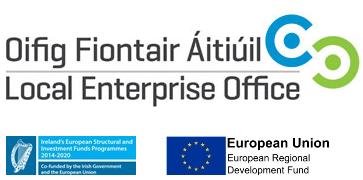 Starting a new Food Business – some food for thought….When starting a new food business in Ireland the first step should be to look at the Food Safety Authority of Ireland website,  https://www.fsai.ie/home.html which provides information on starting a new food business, food law, HACCP,  e-learning training and much more. Their Food Businesses section, https://www.fsai.ie/food_businesses.html , has lots of useful tips for starting a food business including:Registering your business - You have to register your food business with a competent authority before you start operating, even if operating from home. 
Details of your local Health Service Executive (HSE) / Environmental Health Officer (EHO) are below:Louth   042-938 9615   HSE Buildings, The Ramparts, Dundalk, Co Louth 
041-2152011 Environmental Health Office, HSE Unit 1.02 First Floor , Southgate, Dublin Road, Drogheda, Co. Louth A92DK2T

Familiarise yourself with Food Hygiene Legislation - https://www.fsai.ie/food_businesses/starting_business/food_hygiene_legislation.html
sometimes Legislation can be difficult to understand but these Guidance Documents can help https://www.fsai.ie/legislation/food_legislation/food_hygiene/hygiene_of_foodstuffs.html 
You must have a HACCP System / Food Safety Management System - The word HACCP (Hazard Analysis & Critical Control Point) refers to procedures you must put in place to ensure the food you produce is safe. More details on HACCP can be found here: https://www.fsai.ie/food_businesses/haccp/haccp.html
Completing a HACCP training course will give you a better understanding on implementing the system and the importance of it. When setting up your business you, and your staff, must complete Food Safety Training. More details can be found here: https://www.fsai.ie/food_businesses/food_safety_training.html Operating your Food Business from Home – If you plan on operating your food business you’re your home it’s important that you read this  Food Law link: https://www.fsai.ie/food_businesses/starting_business/home_business_food_stall.html 
Understand the labelling regulations for your product. Regulation (EU) No. 1169/2011 establishes the general principles, requirements and responsibilities governing food information and in particular food labelling. https://www.fsai.ie/legislation/food_legislation/food_information_FIC/food_information-fic.htmlBord Bia-  hosts very useful resources including  free webinars / podcasts and research on all things to do with food, drink, horticulture  and  the changing consumer habits https://www.bordbia.ie/industry/business-assistance/ Digital School of Food – A learning hub designed to support you in developing your food manufacturing businesses from start-up to the growth phase - https://www.digitalschooloffood.ie/     We highly recommend that you complete this course.Teagasc – the Agriculture and Food Development Authority – is the national body providing integrated research, advisory and training services to the agriculture and food industry & rural communities. This great piece provides guidance from taking your product idea from concept to shelf:  https://www.teagasc.ie/media/website/food/food-industry-development/RoadmapForFoodEntrepreneurs.pdf Local Enterprise Office (LEO) – LouthBusiness Advice Clinic - Business Advice is now even more valuable than ever. Our experienced Business Advisors will be able to guide you towards the next step and advise on the whole range of supports available from LEO Louth and the Department of Business, Enterprise and Innovation.  To book a place email: info@leo.louthcoco.ieLEO Mentor Programme – The Mentor Programme is designed to match up the knowledge, skills, insights and entrepreneurial capability of experienced business mentors with small business owners / managers who need practical and strategic one to one advice and guidance.  For more info email:  mentoring @leo.louthcoco.ieFood Starter Programme – The LEO annual host a Regional Food Starter Programme which is a short two-day programme designed to help those with a food or drinks idea, or those at an early stage of starting up a food business (first 24 months). Check out our website for the next intake - https://www.localenterprise.ie/Louth/Training-Events/Management%20Development/Food-starter-Programme/ Consider enrolling on a 8-week LEO Louth Start Your Own Business Course – This course has been designed to address the needs of those wishing to start their own business, or those who have recently started trading. Visit our website for more details - https://www.localenterprise.ie/Louth/Training-Events/Online-Bookings/ Consider enrolling on some of our training courses, nominal fee, –  including Introduction to Social Media – via our website https://www.localenterprise.ie/Louth/Trainin,g-Events/Online-Bookings/ For more information - contact:Grainne McKeown, Food Officer for Boyne Valley Region  grainne@boynevalleyflavours.ie    https://www.localenterprise.ie/Louth/     www.boynevalleyflavours.ie